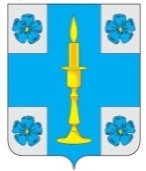 АДМИНИСТРАЦИЯ МУНИЦИПАЛЬНОГО ОБРАЗОВАНИЯСЕЛЬСКОЕ ПОСЕЛЕНИЕ «ИТОМЛЯ»РЖЕВСКОГО РАЙОНА ТВЕРСКОЙ ОБЛАСТИПОСТАНОВЛЕНИЕ27.12.2022  года                                                                                                          № 43«О внесении изменений и дополнений в Постановлениеадминистрации муниципального образованиясельское поселение «Итомля» Ржевского района Тверской области от 30.12.2021 г. № 49 «Об утверждении муниципальной программы «Комплексное развитие территории муниципального образования сельское поселение «Итомля» Ржевского муниципального района Тверской области на 2022-2026 годы»» Руководствуясь Федеральным законом от 6 октября 2003 года № 131-ФЗ «Об общих принципах организации местного самоуправления в Российской Федерации», в соответствии с Решением Думы Ржевского муниципального округа Тверской области от 22 декабря 2022 года № 58 «О внесении изменений и дополнений в решение от 22 декабря 2021 года № 96 «О бюджете муниципального образования сельское поселение «Итомля» Ржевского муниципального района Тверской области на 2022 год и на плановый период 2023 и 2024 годов», администрация сельского поселенияПОСТАНОВЛЯЕТ:1. Внести следующие изменения в муниципальную программу «Комплексное развитие территории муниципального образования сельское поселение «Итомля» Ржевского муниципального района Тверской области на 2022-2026 годы»:1.1 В паспорте муниципальной программы «Комплексное развитие территории муниципального образования сельское поселение «Итомля» Ржевского муниципального района Тверской области на 2022-2026 годы» в разрезе «Объемы и источники финансирования программы по годам ее реализации в разрезе подпрограмм» слова «Общий объем финансирования муниципальной программы на 2022-2026 годы – 61049,926 тыс. руб.» заменить словами «Общий объём финансирования муниципальной программы на 2022-2026 годы 62079,626 тыс. руб.»слова «2022 г. –  18499,101 тыс. руб., в том числе:подпрограмма 1 – 71,74056 тыс. руб.подпрограмма 2 – 2477,888 тыс. руб.подпрограмма 3 – 11036,13044 тыс. руб.подпрограмма 4 – 10,000 тыс. руб.подпрограмма 5 –  0,000тыс. руб.подпрограмма 6 –  2241,392 тыс. руб.подпрограмма 7 –  105,950 тыс. руб.обеспечивающая подпрограмма – 2556,000 тыс. руб.»;заменить словами:слова «2022 г. –  19528,801 тыс. руб., в том числе:подпрограмма 1 – 91,74056 тыс. руб.подпрограмма 2 – 2477,888 тыс. руб.подпрограмма 3 – 11556,13044 тыс. руб.подпрограмма 4 – 75,000 тыс. руб.подпрограмма 5 –  0,000тыс. руб.подпрограмма 6 –  2491,092 тыс. руб.подпрограмма 7 –  105,950 тыс. руб.обеспечивающая подпрограмма – 2731,000 тыс. руб.»;1.2. В главе 3 «Объем финансовых ресурсов, необходимый для реализации подпрограммы» подраздела I раздела III подпрограмма 1 «Обеспечение пожарной безопасности в сельском поселении «Итомля»» слова: «составляет 159,74056 тыс. руб.» заменить на  слова «составляет 179,74056 тыс. руб», таблицу 1 изложить в новой редакции:Таблица 11.3. В главе 3 «Объем финансовых ресурсов, необходимый для реализации подпрограммы» подраздела III раздела III подпрограмма 3 «Поддержка жилищно-коммунального хозяйства и благоустройства территории сельского поселения «Итомля»»  слова: «составляет 22575,99944 тыс. руб.» заменить на слова «составляет 23095,99944 тыс. руб.», таблицу 3 изложить в новой редакции:Таблица 31.4. В главе 3 «Объем финансовых ресурсов, необходимый для реализации подпрограммы» подраздела IV раздела III подпрограмма 4 «Социальная поддержка населения в сельском поселении «Итомля»»  слова: «составляет 128,0 тыс. руб.» заменить на слова «составляет 193,0 тыс. руб.», таблицу 4 изложить в новой редакции:Таблица 41.5. В главе 3 «Объем финансовых ресурсов, необходимый для реализации подпрограммы» подраздела VI раздела III подпрограмма 6 «Развитие и укрепление культурно-досуговой деятельности на территории сельского поселения «Итомля»»  слова: «составляет 11496,960 тыс.» заменить на слова «составляет 11746,660 тыс. руб.», таблицу 6 изложить в новой редакции:Таблица 61.6. В подразделе I «Обеспечение деятельности администратора  программы» раздела IV «Обеспечивающая подпрограмма» слова: «составляет 12380,0 тыс.» заменить на слова «составляет 12555,0 тыс. руб.», таблицу 8 изложить в новой редакции:Таблица 82. Приложение 1 к муниципальной программе «Комплексное развитие территории муниципального образования сельское поселение «Итомля» Ржевского муниципального  района Тверской области на 2022-2026 годы» изложить в новой редакции (Прилагается).3. Данное постановление вступает в силу с момента подписания.4. Настоящее постановление обнародовать в установленном порядке.5. Контроль за исполнением настоящего постановления оставляю за собой. Заместитель Главы администрации                                                         С.А. ОрловГоды реализации муниципальной программыОбъем бюджетных ассигнований, выделенный на реализацию подпрограммы 1, тыс. руб.Объем бюджетных ассигнований, выделенный на реализацию подпрограммы 1, тыс. руб.Итого, тыс. руб.Годы реализации муниципальной программыЗадача 1 «Обеспечение первичных мер пожарной безопасности на территории сельского поселения»Задача 2 «Организация обучения мерам пожарной безопасности и пропаганда пожарно-технических знаний»Итого, тыс. руб.202291,74056-91,74056202322,0-22,0202422,0-22,0202522,0-22,0202622,0-22,0Всего тыс. руб.179,74056-179,74056Годы реализации муниципальной программыОбъем бюджетных ассигнований, выделенный на реализацию подпрограммы 3, тыс. руб.Объем бюджетных ассигнований, выделенный на реализацию подпрограммы 3, тыс. руб.Объем бюджетных ассигнований, выделенный на реализацию подпрограммы 3, тыс. руб.Итого, тыс. руб.Годы реализации муниципальной программыЗадача 1 «Повышение качества коммунальных услуг и их экономическая доступность для населения»Задача 2 «Благоустройство территорий населенных пунктов»Задача № 3 «Оказание услуг по муниципальному имуществу»Итого, тыс. руб.20221155,5108881,080441519,54011556,130442023762,1592111,028100,02973,1872024488,1862161,208100,02749,3942025488,1862173,208180,02841,3942026488,1862307,708180,02975,894Всего тыс. руб.3382,22717634,232442079,54023095,99944Годы реализации муниципальной программыОбъем бюджетных ассигнований, выделенный на реализацию подпрограммы 4, тыс. руб.Объем бюджетных ассигнований, выделенный на реализацию подпрограммы 4, тыс. руб.Итого, тыс. руб.Годы реализации муниципальной программыЗадача 1 «Исполнение обязательств по оказанию мер социальной поддержки отдельным категориям граждан»Задача 2 «Повышение имиджа сельского поселения, предоставления иных форм социальной поддержки отдельным категориям граждан»Итого, тыс. руб.202275,0-75,0202328,0-28,0202428,0-28,0202531,0-31,0202631,0-31,0Всего тыс. руб.193,0-193,0Годы реализации муниципальной программыОбъем бюджетных ассигнований, выделенный на реализацию подпрограммы 6, тыс. руб.Объем бюджетных ассигнований, выделенный на реализацию подпрограммы 6, тыс. руб.Итого, тыс. руб.Годы реализации муниципальной программыЗадача 1 «Развитие и укрепление культурно-досуговой деятельности»Задача 2 «Укрепление материально-технической базы учреждений культуры»Итого, тыс. руб.20222491,09202491,09220232241,39202241,39220242241,39202241,39220252241,39270,02311,39220262241,392220,02461,392Всего тыс. руб.11456,660290,011746,660№ п/пОбеспечивающая подпрограммаПо годам реализации  муниципальной программы, тыс. руб.По годам реализации  муниципальной программы, тыс. руб.По годам реализации  муниципальной программы, тыс. руб.По годам реализации  муниципальной программы, тыс. руб.По годам реализации  муниципальной программы, тыс. руб.Всего,тыс. руб.№ п/пОбеспечивающая подпрограмма2022 г.2023 г.2024 г.2025 г.2026 г.Всего,тыс. руб.1Обеспечение деятельности администраторов  программы2731,02456,02456,02456,02456,012555,0Итого, тыс. руб.Итого, тыс. руб.2731,02456,02456,02456,02456,012555,0